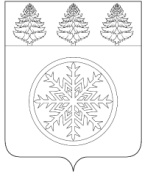 РОССИЙСКАЯ ФЕДЕРАЦИЯИРКУТСКАЯ ОБЛАСТЬАдминистрацияЗиминского городского муниципального образованияП О С Т А Н О В Л Е Н И Еот 09.07.2020                       Зима                                   № 538Об утверждении списка граждан для занесения на Доску Почета Зиминского городского муниципального образования в 2020годуВ целях поощрения граждан, внесших существенный вклад в социально-экономическое развитие города Зимы, в соответствии с Положением о Доске Почета Зиминского городского муниципального образования, утвержденным постановлением администрации Зиминского городского муниципального образования от 05.06.2019 № 649, руководствуясь статьей 28 Устава Зиминского городского муниципального образования, администрация Зиминского городского муниципального образованияП О С Т А Н О В Л Я Е Т:1. Утвердить список граждан для занесения на Доску Почета Зиминского городского муниципального образования в 2020 году (прилагается).2. Опубликовать настоящее постановление в общественно-политическом  еженедельнике г. Зимы и Зиминского района «Новая Приокская правда» и разместить  на официальном сайте администрации Зиминского городского муниципального образования в сети Интернет.	3. Контроль исполнения настоящего постановления возложить на управляющего делами администрации.Мэр Зиминского городского муниципального образования							А.Н. КоноваловУТВЕРЖДЕНпостановлением администрацииЗиминского городскогомуниципального образованияот 09.07.2020 № 538список граждан для занесения на Доску Почета Зиминского городского муниципального образования в 2020 годуШептякова Ирина Николаевна, (39554) 3-13-90Абелюев Михаил Анатольевич-машинист насосных установок водозабора ООО «Водоснабжение»;Гаврилов Борис Гурьянович-машинист (кочегар) котельной ООО «Комфорт-Сити»;Груц-Калинина Ольга Васильевна-начальник участка ООО «Атол»;Дворникова Светлана Николаевна-машинист (кочегар) котельной ООО «БАС Сервис»;ДмитриевНикита Евгеньевич-директор МАУ «Спортивная школа» Зиминского городского муниципального образования;Егоров Сергей Павлович-начальник водопроводных сетей ООО «Водоснабжение»;КарелинаИрина Александровна-балетмейстер МАУК «Городской Дом культуры «Горизонт»;КостиковаОльга Владимировна-заместитель мэра городского округа по социальным вопросам;Монид Владимир Васильевич-генеральный директор ОАО «Зиминский хлебозавод»;Мураенко Андрей Александрович-слесарь по ремонту оборудования котельных и пылеприготовительных цехов ООО «БАС Сервис»;ОсиповичЮрий Николаевич-учитель физической культуры МБОУ «Средняя общеобразовательная школа № 10»;Пугачев Сергей Александрович-старший тренер отделения тяжелой атлетики МАУ «Спортивная школа» Зиминского городского муниципального образования;Сизых Татьяна Владимировна-лаборант химического анализа ООО «БАС Сервис»;ТатарниковаСветлана Владимировна-директор МБУДО «Зиминская детская художественная школа имени В.А. Брызгалова»;УсоваТатьяна Валерьевна-балетмейстер МАУК «Городской Дом культуры «Горизонт»;Шабалин Андрей Анатольевич-слесарь по ремонту оборудования котельных и пылеприготовительных цехов ООО «БАС Сервис»;Шевчук Елена Александровна-преподаватель МБУДО «Зиминская детская художественная школа имени В.А. Брызгалова»;Штумф Ольга Валентиновна-учитель русского языка и литературы МБОУ «Средняя общеобразовательная школа № 26».